Community Inclusion Forum 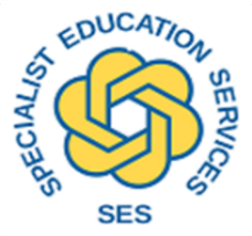 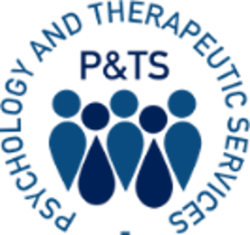 Agenda & Minutes  Title of Meeting:West Suffolk Community Inclusion ForumDate:08/05/24Place:West Suffolk House, Bury St EdmundsTimes:4pm-5:30pmAttendees:Hazel Fielder, Acton PrimaryCharlotte Bussey, Breckland SchoolZoe Maguire, Elveden PrimaryRuth Clifford-Turner, Exning PrimaryNatasha Warren, Exning PrimaryClaire Edmeades, Forest PrimarySarah Baker, Great Waldingfield PrimaryLizzie Riddleston, Long Melford Primary and Hartest PrimarySarah McGahan, Mildenhall College AcademySarah Pector, New Cangle PrimaryAbigail Baker, Newmarket AcademyNic Wilson, Paddocks PrimaryKelly Emms, Olive AcademyPete Southerill, Forest Heath Family SupportAnita Warren, St Christopher’s PrimaryDebbie Nice, St Gregory’s PrimaryAnne-Marie Price, St Joseph’s PrimaryAlison Jones, Westfield PrimaryJess Butler, Wickhambrook PrimaryChrista Page, Lakenheath PrimaryTracy Lloyd, SESKate Gregory, SESSusan Hunter, P&TSLysandra Sinclair-Harding P&TSSarah Neville MHSTNatasha Mead, P&TSApologiesEmily Budinger – Thurlow SchoolTopicMain PointsTo actionCIF FeedbackCIF FeedbackCIF FeedbackNatasha Mead is collecting data about your experiences of the CIFs.Thank you to those of you who signed up, if you didn’t sign up but would like to then Natasha’s email address is: Natasha.Mead@suffolk.gov.uk Natasha Mead is collecting data about your experiences of the CIFs.Thank you to those of you who signed up, if you didn’t sign up but would like to then Natasha’s email address is: Natasha.Mead@suffolk.gov.uk Natasha Mead is collecting data about your experiences of the CIFs.Thank you to those of you who signed up, if you didn’t sign up but would like to then Natasha’s email address is: Natasha.Mead@suffolk.gov.uk TA NetworkTA NetworkTA NetworkWe shared information about the TA network and support available for TAs across Suffolk.For all enquiries about the TA network email:  abigail.joachim@attrust.org.uk We shared information about the TA network and support available for TAs across Suffolk.For all enquiries about the TA network email:  abigail.joachim@attrust.org.uk We shared information about the TA network and support available for TAs across Suffolk.For all enquiries about the TA network email:  abigail.joachim@attrust.org.uk Olive AcademiesOlive AcademiesOlive AcademiesKelly Emms shared the pathways offered by Olive AP including EBSA pathways and fractional placements.To apply for AP: Alternative Provision – Suffolk LearningKelly Emms shared the pathways offered by Olive AP including EBSA pathways and fractional placements.To apply for AP: Alternative Provision – Suffolk LearningKelly Emms shared the pathways offered by Olive AP including EBSA pathways and fractional placements.To apply for AP: Alternative Provision – Suffolk LearningSEND & EBSASEND & EBSASEND & EBSAClaire Edmeades from Forest Academy shared her progress with securing funding from the town council to provide community support for parents around understanding SEND and EBSA. She also shared the impact that SPIRALS has had in her school.To contact Claire about her initiatives: cedmeades@forestacademy.co.ukFor more information about SPIRALS contact Dr Sawyer:  Rachel.Sawyer@suffolk.gov.uk Claire Edmeades from Forest Academy shared her progress with securing funding from the town council to provide community support for parents around understanding SEND and EBSA. She also shared the impact that SPIRALS has had in her school.To contact Claire about her initiatives: cedmeades@forestacademy.co.ukFor more information about SPIRALS contact Dr Sawyer:  Rachel.Sawyer@suffolk.gov.uk Claire Edmeades from Forest Academy shared her progress with securing funding from the town council to provide community support for parents around understanding SEND and EBSA. She also shared the impact that SPIRALS has had in her school.To contact Claire about her initiatives: cedmeades@forestacademy.co.ukFor more information about SPIRALS contact Dr Sawyer:  Rachel.Sawyer@suffolk.gov.uk Family Services UpdateFamily Services UpdateFamily Services UpdateJoanna Howells, the manager in the West, shared an update about family services. To contact Joanna  Joanna.Howell@suffolk.gov.uk Joanna Howells, the manager in the West, shared an update about family services. To contact Joanna  Joanna.Howell@suffolk.gov.uk Joanna Howells, the manager in the West, shared an update about family services. To contact Joanna  Joanna.Howell@suffolk.gov.uk FAQ and link to the whole SES offer are here: Specialist Education Services – Suffolk LearningFAQ and link to the whole SES offer are here: Specialist Education Services – Suffolk LearningFAQ and link to the whole SES offer are here: Specialist Education Services – Suffolk LearningVenue for next meetingWest Suffolk House ground floor room 13. Wednesday 26th June, 4pm-5:30pm.West Suffolk House ground floor room 13. Wednesday 26th June, 4pm-5:30pm.Feedback formPlease fill in this short feedback form about the Community Inclusion Forums if you haven’t already https://forms.office.com/e/ANL4kHMAvQPlease fill in this short feedback form about the Community Inclusion Forums if you haven’t already https://forms.office.com/e/ANL4kHMAvQ